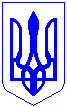 ЗМІЇВСЬКА МІСЬКА РАДАЧУГУЇВСЬКОГО РАЙОНУ ХАРКІВСЬКОЇ ОБЛАСТІХХІІI сесія VIII скликанняРІШЕННЯВідповідно до пункту 22 статті 26 Закону України «Про місцеве самоврядування в Україні», розглянувши лист начальника управління соціального захисту населення Зміївської міської ради Світлани ПОВІДЕРНОЇ від 26.01.2022 року № 122, враховуючи рішення постійної комісії міської ради з питань планування, фінансів, бюджету, соціально-економічного розвитку та регуляторної політики (витяг з протоколу № 28 засідання постійної комісії від 08 лютого 2022 року), постійної комісії з питань розвитку прав людини, законності, депутатської діяльності і етики, освіти, культури, молоді, спорту, охорони здоров’я та соціального захисту населення (витяг з протоколу № 23 засідання постійної комісії від 08 лютого 2022 року),                                          Зміївська міська радаВ И Р І Ш И Л А:1. Внести до Програми зайнятості населення Зміївської міської ради на 2022-2024 роки, затвердженої рішенням ХХІ сесії Зміївської міської ради VІIІ скликання від 21.12.2021 № 1802-ХХІ- VІIІ, наступну зміну:підпункт 30 пункту 6 «Налагодження шляхів ефективної співпраці стейкхолдерів» розділу ІІІ «Напрями та заходи щодо поліпшення ситуації у сфері зайнятості населення на 2022-2024 роки» викласти в наступній редакції:Контроль за виконанням даного рішення покласти на постійну комісію міської ради з питань планування, фінансів, бюджету, соціально-економічного розвитку та регуляторної політики (Віталій КУЛІШ), постійну комісію міської ради з питань розвитку прав людини, законності, депутатської діяльності і етики, освіти, культури, молоді, спорту, охорони здоров’я та соціального захисту населення (Костянтин РУДЕНКО).Міський голова                                                                                	Павло ГОЛОДНІКОВ10 лютого 2022 року                                    м. Зміїв                         № 2113-ХХІІI-VIIIПро внесення змін до Програми зайнятості населення Зміївської міської ради на 2022-2024 роки, затвердженої рішенням ХХІ сесії Зміївської міської ради VІIІ скликання від 21.12.2021 № 1802-ХХІ- VІIІ№з/пНайменування заходуВиконавціТермін виконанняДжерела фінансування (державний, місцевий бюджет, інші)Прогнозний обсяг фінансових ресурсів для виконання завдань, тис. грн.Прогнозний обсяг фінансових ресурсів для виконання завдань, тис. грн.Прогнозний обсяг фінансових ресурсів для виконання завдань, тис. грн.№з/пНайменування заходуВиконавціТермін виконанняДжерела фінансування (державний, місцевий бюджет, інші)2022рік2023рік2024 рікЗалучення безробітних та інших категорій осіб до громадських та інших робіт тимчасового характеруЗміївська міська рада, Управління соціального захисту населення Зміївської міської ради, відділ культури, молоді, спорту та туризму Зміївської міської ради, Зміївська районна філія Харківського обласного центру зайнятості, Комунальна установа Територіальний центр соціального обслуговування (надання соціальних послуг) Зміївської міської ради, Комунальна установа по забезпеченню діяльності з утримання та обслуговування майна комунальної власності Зміївської міської ради, Комунальне підприємство «Зміїв-сервіс» Зміївської міської ради Протягом2022-2024 роківМіський бюджет787807846404909180